GỢI Ý ĐÁP ÁN TOÁN 11madecaudapanmadecaudapanmadecaudapanmadecaudapan1201D2671D3011C4191A1202A2672A3012D4192A1203A2673A3013D4193D1204B2674A3014D4194D1205A2675B3015B4195C1206B2676D3016B4196C1207A2677B3017C4197A1208A2678B3018A4198B1209B2679C3019A4199B12010D26710A30110B41910C12011C26711D30111D41911D12012B26712C30112A41912C12013B26713A30113D41913B12014C26714D30114B41914C12015D26715D30115C41915A12016C26716C30116A41916B12017C26717C30117C41917B12018D26718B30118A41918D12019D26719B30119B41919A12020C26720C30120C41920DĐáp ánĐiểmBài 1. (1đ)Tìm 0,25đ0,25đ0,25đ0,25đBài 2. (3đ)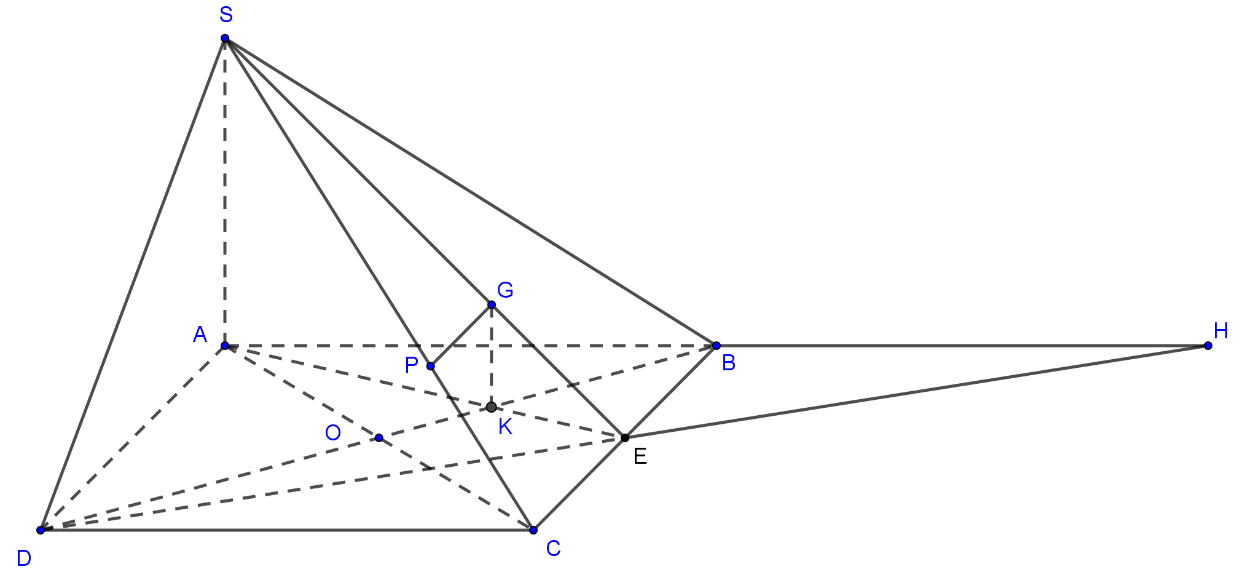 2a) Giao tuyến hai mặt phẳng (SAE) và (SBD)2a) Ta có :  (1)Mặt khác :  (2)Từ (1),(2) 0,25đ0,25đ0,25đ2b) Giao điểm của DE và mặt phẳng (SAB)2b)  Trong : gọi 0,25đ0,25đ0,25đ2c)C/m: GK // (SAC)Ta có:  (t/c trọng tâm G)Ta lại có:  (do K là trọng tâm ).Mà  nên .0,25đ0,25đ0,25đ2d) Chứng minh : (PKG) // (SAD)2d) Ta có:    Ta có: Vậy 0,25đ0,25đ0,25đ